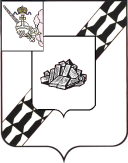 АДМИНИСТРАЦИЯ УСТЮЖЕНСКОГО МУНИЦИПАЛЬНОГО РАЙОНАПОСТАНОВЛЕНИЕот ____________ № ____          г. УстюжнаО внесении изменения в постанов-ление администрации района от03.02.2011 №18Руководствуясь частью 2 статьи 6, частью 3 статьи 10 Федерального закона от 28.12.2009 № 381-ФЗ «Об основах государственного регулирования торговой деятельности в Российской Федерации», Порядком разработки и утверждения органами местного самоуправления муниципальных образований области схемы размещения нестационарных торговых объектов на территории области, утверждённым приказом Департамента экономического развития Вологодской области от 21.03.2014 № 74-О, на основании статьи 35 Устава Устюженского муниципального районаадминистрация района ПОСТАНОВЛЯЕТ:	1. Внести в Схему размещения нестационарных торговых объектов на территории Устюженского муниципального района, утверждённую постановлением администрации Устюженского муниципального района от 03.02.2011 № 18 (с последующими изменениями), изменение, исключив из раздела 10 «Муниципальное образование город Устюжна» строку 180.	2. Опубликовать настоящее постановление в информационном бюллетене «Информационный вестник Устюженского муниципального района» и разместить на официальном сайте Устюженского муниципального района.Глава администрации Устюженскогомуниципального района                                                                       Е.А. Капралов